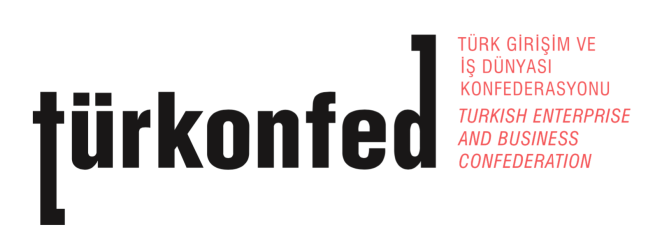 TÜRKONFED BAŞKANI TARKAN KADOOĞLUSÜRDÜRÜLEBİLİR EKONOMİDE KADININ ROLÜ ZİRVESİİSTANBUL TOPLANTISI KONUŞMA METNİConrad Otel / İSTANBUL14 Kasım 2016Sayın Bakanım… Değerli iş insanları... Kıymetli konuklar... Basınımızın değerli temsilcileri… Hanımefendiler... Beyefendiler... TÜRKONFED Yönetim Kurulu adına hepinizi saygıyla selamlıyorum. TÜRKONFED’in kurulduğu günden bu yana en çok gurur duyduğu komisyonlarından biri olan İş Dünyasında Kadın Komisyonu tarafından düzenlenen “SÜRDÜRÜLEBİLİR EKONOMİDE KADININ ROLÜ” Zirvesi’nde sizlerle bir arada olmaktan memnuniyet duyuyorum.Cinsiyet eşitliğini hayatın her alanında sağlamak ülkemizin sosyo-ekonomik kalkınması açısından vazgeçilmez bir öneme sahiptir. Bu nedenle TÜRKONFED olarak, kadınların eğitime, çalışma hayatına ve siyasete katılımını teşvik edecek ve sürdürülebilir kılacak çalışmalarımıza 2007 yılından bugüne ara vermeden devam ediyoruz.Mustafa Kemal Atatürk’ün dediği gibi “Bir toplumun yarısı topraklara zincirlerle bağlı iken, diğer yarısının göklere yükselmesi mümkün değildir.” Kadınların iş ve sosyal hayata katılımlarını artırmak, ülkemizin sürdürülebilir kalkınmasına, bölgelerarası gelir dağılımındaki adaletsizliğin giderilmesine, toplumsal birlikteliğin gelişmesine katkı sağlar. Bu bilinçle Türkiye’nin her alanda yaşadığı sorunlara duyarlılık gösteriyor, elimizi taşın altına koyuyor, salon değil saha konfederasyonu olduğumuzu 24 federasyon 186 dernek, 24 bin 100 iş insanı ve 40 bin şirketi temsil eden yapımızla ulusal ve uluslararası her platformda gösteriyoruz.Bölgeler arası gelir dağılımından KOBİ’lerin dönüşümüne, Kurumsal Sosyal Sorumluluktan iş dünyasında kadın konusuna, orta gelir tuzağından orta demokrasi tuzağından çıkış yolunu gösterdiğimiz Yeni Anayasa Raporumuza kadar üyelerimizden aldığımız güç ile ülke ekonomisine katkı koymaya devam ediyoruz.Kurulduğumuz 2004 yılından bugüne, toplumu ilgilendiren her konuyu ele alıp, çözümler üretiyor ve ilgili kamu otoriteleriyle paylaşıp, uygulanması noktasında çalışmalar yürütüyoruz. TÜRKONFED, sadece Türkiye’nin en büyük KOBİ yapılanmasına sahip iş dünyası değil, aynı zamanda üyesi olan 31 kadın derneği ile de en büyük örgütlü KADIN GÜCÜ’dür. TÜRKONFED İş Dünyasında Kadın Komisyonumuzun çalışmalarının dışında, tüm kadın derneklerimiz kendi bölgelerinde istihdamdan girişimciliğe, mesleki eğitimden toplumsal ve sosyal hayata katılıma kadar farklı konularda faaliyetler sürdürüyor. Federasyon ve derneklerimizin yöneticilerinin birçoğunun da kadın olması, her fırsatta gurur duyduğumuz bir tablodur. Çünkü gelişmiş bir ekonomi ve demokrasi; iş dünyasında kadın istihdamının artırılmasına, kadına yönelik şiddetin son bulmasına, kadının toplumsal statüsünün yükseltilmesine bağlıdır. Demokrasiye ve millet iradesine karşı gerçekleştirilmeye çalışılan darbe girişiminde tanklara, tüfeklere meydan okuyan kadınlarımız Türk kadının cesaretini, gücünü ve demokrasimiz için önemini bir kez daha ortaya koymuştur. Kadının ekonomiye güç katacağı, refahın anahtarının kadında olduğu unutulmamalıdır.Değerli katılımcılar;Kadının ekonomik hayata katılmasının, ülkenin refah seviyesine yaptığı katkı kadar kişiye bireysel olarak da güç kazandırdığı artık tartışmaya açık olmayan bir konudur. Kadınların iş hayatındaki varlığı, kalkınmanın en önemli göstergesidir. Kadınların iş gücüne katılımı, sürdürülebilir kalkınmanın da en önemli unsurlarından biridir. Her alanda olduğu gibi, bu noktada da, bir kültürel ve zihinsel değişimin başlaması gerekmektedir. Kadının olmadığı yerde üretim olmaz, bereket olmaz, hukuk olmaz... Her şeyden önemlisi demokrasi olmaz.Dünya nüfusunun yarısını oluşturan kadınların iş hayatına ve ekonomiye katılımlarının şirketlere ve toplumsal refaha katkısı bilimsel araştırmalarla da kanıtlanmıştır. Uluslararası yönetim danışmanlığı şirketi McKinsey’in son raporuna göre, 2025 yılına kadar kadınların ekonomik hayata erkeklerle eşit katılımının sağlanması halinde küresel çapta toplam GSYH’de yüzde 11’lik artış öngörülüyor. Ülkemizde, her ne kadar kadın istihdamı konularında önemli gelişmeler yaşanmış olsa da, uluslararası araştırmalar Türkiye’nin hak ettiği yerde olmadığını gözler önüne seriyor. Dünya Ekonomik Forumu Toplumsal Cinsiyet Uçurumu Endeksi 2015 yılı verilerine göre, Türkiye, kadınların işgücüne katılımında 145 ülke arasında 131’inci sırada yer alıyor. 2015 yılı TÜİK verilerine göre, Türkiye’de kadınların iş gücüne katılımı yüzde yüzde 32 seviyelerindeyken,  G20 ülkelerinde bu oranın ortalama yüzde 54 seviyesinde olduğu görülüyor. Türkiye 2015 yılı itibariyle, yüzde 26,7 ile OECD ülkeleri arasında kadınların istihdam oranının en düşük olduğu ülke konumunda. Ülkemizdeki kadın girişimciliği oranı ise maalesef yüzde 8 seviyelerinde. Bu durum ülkemizin kalkınmasının önündeki en önemli engellerden biridir. 9. Türkiye Yatırım Danışma Konseyi’nin sonuç bildirgesi, kadınların iş gücüne katılımını arttırmaya yönelik desteklenecek tüm politikaların, Türkiye'de ekonomik büyümeye katkıda bulunacağına dikkat çekmektedir. Aynı bildirgede, kadınların iş gücüne katılımının ve istihdamının arttırılmasının Türkiye'nin yaşlanmadan refaha kavuşma imkânına sahip olmasını sağlayacağı vurgulanmıştır.Uluslararası ortalamaların gerisinde kalan kadın istihdamı oranımızın anlamlı oranda artması hedefine, ilgili politikaların bütüncül ve eşzamanlı olarak hayata geçmesi ile ulaşmak mümkündür. Bu anlamda kadınların iş gücü piyasasına katılımda, iş-aile dengesini sağlamaya destek olacak kurumsal mekanizmaların yaygınlaşması büyük önem taşıyor. Bu konuda atılması gereken adımların başında erişilebilir ve kaliteli çocuk bakım hizmetlerinin yaygınlaştırılması ve teşvik edilmesi geliyor.Değerli konuklar;Eğitimli ve ekonomik açıdan güçlü olan kadınlar, eğitimli ve ekonomik olarak güçlü bir neslin yetişmesinde de öncü oluyor. Eğitim, kadınlar için çalışma hayatına giden yolun anahtarı niteliğindedir. Kadınların eğitim seviyesi yükseldikçe, iş gücüne katılma ve istihdam oranları da artıyor. Ancak Türkiye’de kadınların eğitime erişimi konusu halen önemli sorun alanlarından biridir. Eğitimde kadın-erkek eşitliğini gerçekleştirme konusunda özellikle son yıllarda, tüm boyutlarda önemli ilerlemeler olmakla birlikte kız çocuklarının eğitime katılımındaki coğrafi, sınıfsal, kültürel engellerin aşılması her zaman güçlü bir çabayı sürdürmeyi gerektiriyor. Türkiye’de 16-29 yaş grubundaki genç kadınların yüzde 42,9’u ne eğitimde ne de çalışma hayatında yer alıyor Unutulmamalıdır ki, bir kız çocuğunun eğitim alması, sonraki kuşakların kurtarılmasını sağlamaktadır. Ekonomik açıdan güçlenen kadının aile ve toplumsal hayattaki rolü de değişmekte ve gelişmektedir. Bir kız çocuğuna verilen eğitim, bir sonraki kuşakta ekonomik kalkınma ve demokratik gelişimde önemli bir sıçrama yaratmaktadır. Kadınların ekonomik olarak güçlenmesinin önündeki engellerin ortadan kaldırılması, kamu politikalarının yanı sıra özel sektör için de öncelikli konu olmalı. Bu doğrultuda, Birleşmiş Milletler Kadının Güçlendirilmesi Prensipleri (WEPs) iş yaşamında toplumsal cinsiyet eşitliğinin sağlanmasında özel sektöre önemli bir sorumluluk yüklüyor. Şahsen, bir erkek yönetici ve üç kız çocuk babası olarak, hem iş hem de özel hayatımda kadınların güçlendirilmesi için üzerime düşen görevleri yerine getirmeye büyük önem veriyor, özen gösteriyorum. Cinsiyet eşitliğinin sağlanmasına, ekonominin güçlenmesine ve sağlıklı bir topluma katkıda bulunmak amacıyla şirket bünyesindeki 3 firmamızla WEPs imzacısı olduk. Böylece kadının güçlendirilmesi konusunda şirket politikaları oluşturmaya yönelik hazırlanan ilkelere taahhüt verdik. TÜRKONFED çatısı altındaki üyelerimizi de sosyal, toplumsal ve ekonomik fayda yaratmak adına WEPs imzacısı olmaları için teşvik ediyoruz.  Değerli misafirler;TÜRKONFED olarak, kadınların toplumun her alanında, özellikle de ekonomik yaşamda daha fazla yer almalarına katkı sağlamak için 2007 yılından bugüne araştırmalar, altyapı çalışmaları, toplantılar ve projeler gerçekleştiriyoruz. “Kadın güçlenirse, toplum güçlenir” felsefesiyle kadın odaklı istihdamın benimsenmesi noktasında TÜRKONFED olarak Türkiye için çalışmaya ve Türkiye için üretmeye devam edeceğiz.  Ulusal ve uluslararası alanda başarılı çalışmalara imza atan birçok girişimci kadını bir araya getirmesi bakımından son derece önemli bir etkinlik olan Sürdürülebilir Ekonomide Kadının Rolü Zirvesi’ni hayata geçiren TÜRKONFED Başkan Yardımcısı ve İDK Komisyonu Başkanı Sayın Yasemin Açık’a ve komisyon üyelerine teşekkürlerimi sunuyorum. Zirvenin, kadınların güçlendirilmesi konusunda bizlere yeni ufuklar kazandıracağına olan inancımla, sizleri saygıyla selamlıyorum… Beni dinlediğiniz için teşekkür ederim…